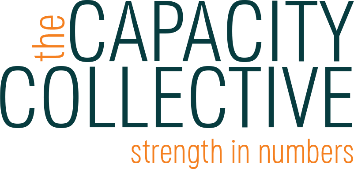 Capacitación de Excel para Principiantes: Guía para ParticipantesPara una explicación completa de cada tema, consulte las referencias de las páginas entre paréntesis a continuación en la Guía completa para participantes en PDF (Excel Workbook – All Levels).Verde – Función de Excel, comando del teclado, o icono. Texto en español para Excel en español, luego en paréntesis para Excel en inglés.Azul – partes de nuestros datosACTIVIDAD 1 // Tour de ExcelTour de Excel (p. 5): Empezar a conocer las partes de un archivo ExcelZoom (p. 10): Utilizar el zoom para visualizar mejor sus datos y que sea más fácil trabajarUtilice la barra zoom en la esquina inferior derecho del archivo OHaz clic en la cinta de menú Vista (View) y utilice los botones en el grupo ZoomSeleccionar en Excel (p. 10-11): Seleccione los datos con los cuales desea trabajarSeleccionar celdas y rangos de celdasSeleccione una celda con el clic izquierdo en el mouse o navegar las celdas con las teclas flechadas.Seleccione múltiples celdas con el clic izquierdo, luego arrastre el mouse, o utilice SHIFT + las teclas flechadas.Seleccionar filas o columnasSeleccione una letra (columna vertical) o número (fila horizontal) Seleccione más de una fila o columna con clic izquierdo y luego arrastre el mouse, o utilice SHIFT + teclas flechadas para seleccionar celdas adyacentes.Seleccionar celdas, filas o columnas no adyacentesMantenga presionada la tecla CTRL y seleccione las celdas, filas o columnas deseadasPor ejemplo: Resaltar las filas de datos a revisarSeleccione dos filas no adyacentes (3 y 14) en la hoja (mantenga presionada la tecla CTRL y haga clic en el número de cada fila)Haz clic en la cinta Inicio (Home) luego seleccione la lata de pintura para pintar las filasNavegar el archivo (p. 7): Otras formas de navegar el archivo Excel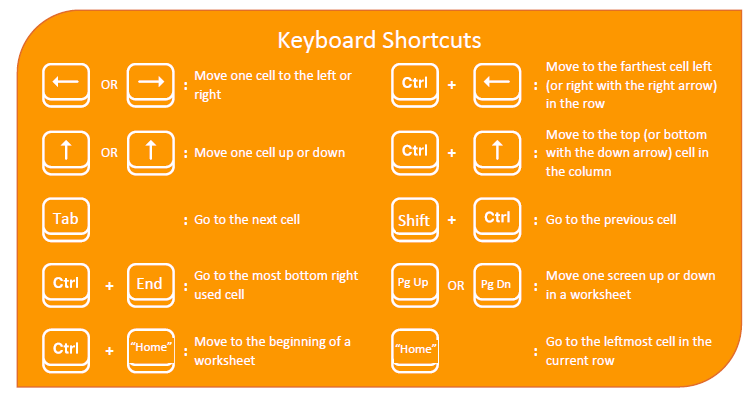 ACTIVIDAD 2 // Diseño de una hoja de cálculo y Registro de datosCómo ajustar la hoja de cálculo para que sea más fácil visualizar y trabajar con los datos.Organización y cambio de tamaño de columnas, texto y filas (p. 18-21)Ajustar el ancho de una o más columnas (3 formas) (p. 18)1) Arrastre el borde de la columna para cambiar el ancho – cambie todas las columnas que muestran los símbolos ####2) Ajusta automáticamente el ancho de la columna dando doble clic en el borde; O3) Ajuste el ancho de columna con el clic derecho y luego Ancho de columna (Columna Width) del menúInsertar nuevas columnas o filas (p. 20)Seleccione la columna donde quisiera insertar la columna (Columna F)Haz clic en la cinta Inicio (Home)Haz clic en el botón Insertar (Insert) luego, Insertar Columnas de Hoja (Insert Sheet Columns) ubicado en el grupo Celdas (Cells)Borrar columnas (p. 19)Seleccione la columna a borrar (Columna F)Haz clic derecho en la letra, luego seleccione Eliminar (Delete)Insertar columna para agregar más datosInserte dos columnas a la derecha de Ind. IDNombre la primera columna County y la segunda columna StateCopiar, Pegar & Mover Columnas/Filas: Por ejemplo: Mover la columna Individual ID al lado de la columna Case IDHay DOS formas de hacerlo:1) Insertar una columna en blancoClic derecho en la columna a la derecha de Case ID, luego Insertar (Insert)Seleccione la columna Ind. ID, luego haz clic derecho, luego Cortar (Cut) del menúSeleccione la primera celda en la columna que acaba de crearPegue los datos de Ind. ID en la columna utilizando Ctrl + V o haz clic en el icono Pegar (Paste) en la cinta Inicio (Home)2) Cortar e insertar columnas cortadasSeleccione la columna Ind. ID, luego clic derecho; seleccione Cortar (Cut)Seleccione la columna a la derecha de la Case ID. Haz clic derecho en la letra de la columna y seleccione Insertar Celdas Cortadas (Insert Cut Cells)Diseñar una hoja de cálculo (p. 24-28)Por ejemplo: Agregar un borde debajo del encabezado en la primera filaSeleccione la primera fila con los encabezados (títulos de las columnas) En la cinta Inicio (Home), buscar el icono de los Bordes (Borders)Seleccione la línea abajo para crear un borde entre los encabezados y los datosFormatear texto en una celda (p. 25)Seleccione la primera fila de la hojaArrastre el borde hacia abajo para agrandar la filaSeleccione la N (B) en la cinta Inicio (Home) para convertir el texto en negrita (bold)Seleccione el botón para centrar el contenido  en la cinta Inicio (Home), para centrar el texto en la celda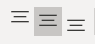 Luego puede seleccionar el icono del balde de pintura (paint can) en la cinta Inicio (Home), para elegir el color de las celdas del encabezadoCongelar filas y columnas (p. 17)Seleccione celda B2 (todas las columnas a la izquierda y las filas arriba de la celda se congelarán)Navegue a la cinta Vista (View)Seleccione Inmovilizar (Freeze panes) en el grupo Ventana (Window)Seleccione Inmovilizar Paneles (Freeze Panes) del menúACTIVIDAD 3 // Registro de Datos Registro de datos simplesBuscar la columna CountyEscriba King en la primera celdaPresione la tecla Tab para navegar una celda hacia la derecha, a la columna StateEscriba WA en la celdaPresione Enter para navegar a la siguiente celda abiertaPruebe de hacer los mismo con la columna StateSi quisiera borrar los contenidos de la columna, haz clic derecho arriba y seleccione Borrar Contenido (Clear Contents)Tips para registro de datosValores previamente reconocidos: Una vez que empieza a escribir algo que Excel ya ha visto, sugerirá ese texto; presione Tab para aceptar la sugerenciaArrastrar para rellenar: En vez de escribir King o State una y otra vez, puede arrastrar el texto para rellenar el resto de la columna:1) Haz doble clic en la esquina derecha de la celda que fue llenada (verá un símbolo más +); O2) Haz clic izquierdo en la esquina derecha de la celda y mantener apretado (+ icono), luego arrastre hacia abajoPatrones: Excel necesita por lo menos 2 celdas para reconocer un patrón. Pasar a la hoja PatternsColumna A Full Date: Seleccione Filas 2 y 3, luego arrastre hacia abajo hasta la fila 15 para continuar el patrónColumna B Date: Haz doble clic en el icono + para rellenar los númerosColumna C Day: Haz doble clic en el icono + para rellenar los días (tomar nota que se repiten los días)Columnas D y E, January y February: Seleccione celdas D1 y E1 y arrastre de forma horizontal para rellenar hacia la derechaACTIVIDAD 4 // Manipulación y “Limpieza” de datosOrdenar: Ayuda a ordenar los datos por fecha, número, orden alfabético y másFiltrar: Ayuda a aislar los datos según los criterios de su elecciónLo básico de ordenar y filtrar (p. 45)Ordenar los datosSeleccione la columna Service Start En la cinta Inicio (Home), seleccione el botón Ordenar y Filtrar (Sort & Filter) en el grupo Edición (Editing), luego Ordenar de más antiguo a más reciente (Sort Newest to Oldest)La advertencia le preguntará si quiere incluir las columnas adyacentes. ¡Si, queremos! Seleccione la opción para Ampliar la selección (Expand the Selection)Ahora podemos ver las personas ordenadas según la fecha de inicio de servicios.Filtrar los datosHaz clic en cualquier celda de la hoja de cálculoEn la cinta Inicio (Home), seleccione el botón Ordenar y Filtrar (Sort & Filter), luego Filtro (Filter) del menúSeleccione la flecha al lado del encabezado de la columna para ver una lista de datos de Ind. LanguageQuite la marca de la opción Seleccionar Todo (Select All) para deseleccionar todos los datos, luego seleccionar una sola categoría, por ejemplo, Spanish para mostrar solamente las filas correspondientesLimpieza de datosOrdenar para encontrar diferenciasSeleccione la columna BirthdateEn la cinta Inicio (Home), seleccione el botón Ordenar y Filtrar (Sort & Filter) Seleccione Ordenar de más antiguo a más reciente (Sort Newest to Oldest) y tome nota de las 4 entradas con fechas de nacimiento el 1/1/1900Filtrar para encontrar dificultades en el registro de datosEn la columna Gender, seleccione el icono para Filtrar (Filter)Tome nota que tenemos tres opciones y una está mal escritaFiltre los datos mal escritos y corríjalosQuitar datos duplicados Seleccione cualquier celda en la hoja de cálculoSeleccione la cinta Datos (Data), y luego el icono de Quitar duplicados (Remove Duplicates) en el grupo de Herramientas de datos (Data Tools)Asegure que esté marcado la opción de Mis datos tienen encabezados (My data has headers), luego Anular Selección (Unselect All)Marque solamente la opción Ind. ID, luego haz clic en Aceptar (OK)Una advertencia le avisará de la cantidad de valores duplicados encontrados y quitados y la cantidad de valores únicos que permanecen.Hacer más con la hoja de cálculo (introducción a formulas) (p. 32)Primero, configure su área de Cálculos con estas categoríasDesplácese a la derecha de los datos para encontrar un área no utilizada de la hoja y escriba lo siguiente, utilizando 5 filas:Client CountTotal Family MembersAverage Family MembersMax Family SizeMin Family SizeConteo simple, dos formas1) En la celda a la derecha de Client Count:Escriba = luego CONTAR (COUNT) luego abrir paréntesis (Arrastre el mouse de las celdas A2:A88 o escriba A2:A88 luego ) O2) Seleccione las celdas A2:A88 (primera columna menos el título, A1)Luego mirar en el menú de abajo para ver el conteoSumarEn la celda a la derecha de Total Family Members:Escriba = luego SUMA (SUM) luego abrir paréntesis (Arrastre el mouse hacia abajo en la columna Total Family Members, o escriba las celdas, y luego cerrar paréntesis )*Recuerde que también puede mirar en el menú inferior para ver estas fórmulas sencillas*PromedioEn la celda a la derecha de Average Family Members:Escriba = luego PROMEDIO (AVERAGE) luego abrir paréntesis (Arrastre el mouse hacia abajo en la columna Average Family Members, o escriba las celdas, y luego cerrar paréntesis )Máximo o MínimoEn la celda a la derecha de Max o Min Family Size:Escriba = luego MAX o MIN luego abrir paréntesis (Arrastre el mouse hacia abajo en esa columna, o escriba las celdas, y luego cerrar paréntesis )Cómo encontrar ayudaGoogle: ¿Por qué las celdas muestran el numeral (####) en Excel?Youtube: Puede ser muy útil, especialmente si aprende de forma visual.Utilice el soporte de Microsoft Office Excel: navegar a la cinta de ayuda (Help) y haga clic en el “?”. Luego puede entrar a un navegador si le resulta más fácil.# # # 